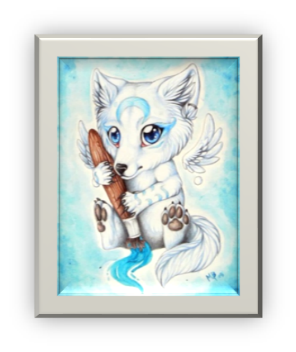 2. A	 TÝDENNÍ PLÁN38. týden	(15.5. – 19.5. 2023) 15.5. – interaktivní program SovyPŘEDMĚTCO BUDEME UČIT?JAK SE MI DAŘÍ?JAK ZPRACOVÁVÁME V PŘÍPADĚ NEMOCI?ČESKÝ JAZYKPS 2 str. 25 - 27Zvládám pravopis probraných jevů.Umím vyjmenovat slovní druhy.Poznám podstatná jména. Seznámím se se slovesy.písemně 81/ 3a; 81/4; 81/5ČESKÝ JAZYKučebnice str. 80 - 81Zvládám pravopis probraných jevů.Umím vyjmenovat slovní druhy.Poznám podstatná jména. Seznámím se se slovesy.písemně 81/ 3a; 81/4; 81/5ČTENÍ,       PSANÍčítanka 104 - 105Dokážu číst se správnou intonací a hlasitostí.Odpovím na otázky k textu.Nacvičuji výrazové čtení zadaného textu.ČTENÍ,       PSANÍpísanka strana 26 - 27Opíšu a přepíšu správně slova a věty.MATEMATIKAPS 2.díl 43 - 46Sčítám a odčítám do 100.Pracuji v různých prostředích (rodokmen), hledám více možností a nevzdávám se.Umím zpaměti násobit a dělit 2,3,4,5.Řeším slovní úlohy.Seznamuji se s násobilkou 9.Tvořím a charakterizuji různé útvary pomocí dřívek.Zpaměti násobilka 2,3,4,5.PRVOUKAPS 66 - 68RokOrientuji se v organizaci roku.Umím vyjmenovat měsíce, dny v týdnu.Znám formát dat, své datum narození.Rozumím koloběhu roku.